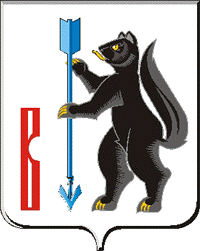 АДМИНИСТРАЦИЯГОРОДСКОГО ОКРУГА ВЕРХОТУРСКИЙП О С Т А Н О В Л Е Н И Еот 20.03.2020 г. № 221г. Верхотурье  О внесении изменений в  Административный регламентпредоставления муниципальной услуги  «Выдача разрешений на строительство, реконструкцию объектов капитального строительства», утвержденный постановлением Администрации городского округа Верхотурский от  29.10.2018 г. № 896	В соответствии с Градостроительным кодексом Российской Федерации, Федеральным законом от 27 июля 2010года N 210-ФЗ «Об организации предоставления государственных и муниципальных услуг», Федеральным законом 6 октября 2003 года N 131-ФЗ «Об общих принципах организации местного самоуправления в Российской Федерации», руководствуясь Уставом  городского округа Верхотурский, ПОСТАНОВЛЯЮ:	1. В пункт 14 Раздела 2 Административного регламента, утвержденного постановлением Администрации городского округа Верхотурский от 29.10.2018 г. № 896 «Об утверждении  Административного  регламента предоставления муниципальной  услуги «Выдача разрешений на строительство, реконструкцию объектов капитального строительства», внести изменения, изложив его в новой редакции:«14. Предоставление разрешения на строительство, объектов капитального  строительства или отказ в выдаче такого разрешения с указанием причин отказа осуществляется в течение пяти рабочих дней со дня получения заявления о выдаче разрешения на строительство, либо с момента регистрации запроса в электронной форме на Едином портале государственных и муниципальных услуг (функций), за исключением случая, предусмотренного частью 11.1 статьи 51 Градостроительного кодекса Российской Федерации.Срок проведения процедуры по внесению изменений в разрешение на строительство (в том числе в связи с необходимостью продления срока действия разрешения на строительство), или отказ в совершении данных действий с указанием причин отказа не должен превышать 5 рабочих дней с даты приема (регистрации) заявления, за исключением случая, предусмотренного частью 11.1 статьи 51 Градостроительного кодекса Российской Федерации.».2. Опубликовать настоящее постановление в информационном бюллетене «Верхотурская неделя» и разместить на официальном сайте городского округа Верхотурский.3. Отделу архитектуры и градостроительства (Першиной Е.В.) внести сведения о муниципальной услуге в реестр государственных услуг Свердловской области.	4. Контроль исполнения настоящего постановления возложить на первого заместителя главы Администрации городского округа Верхотурский.Глава городского округа Верхотурский		                                      А.Г. Лиханов